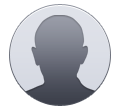 Juan BeldaDirector de arte y diseñadorCalle mayor 24 46010, Valencia (España)    (+34) 637294323 - info@pc.com - www.pc.com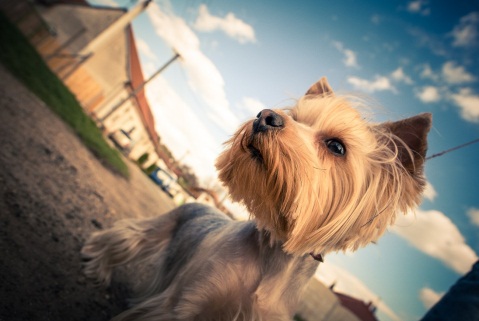 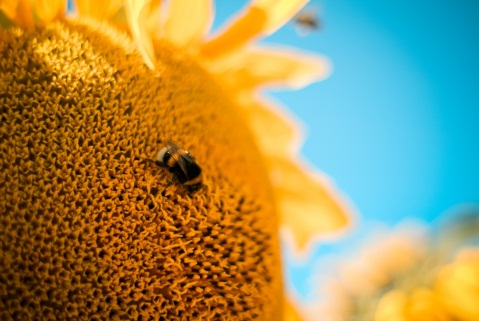 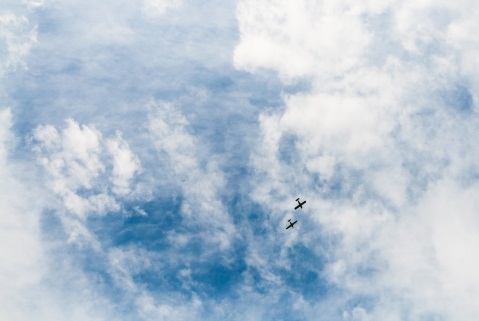 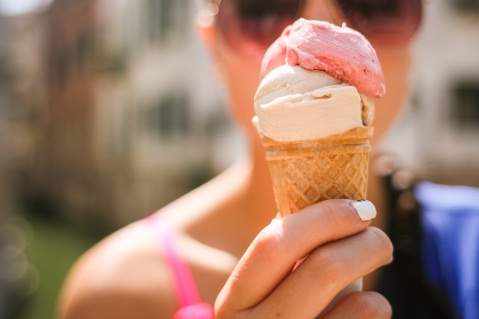 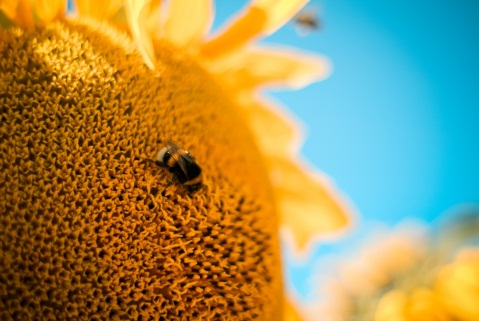 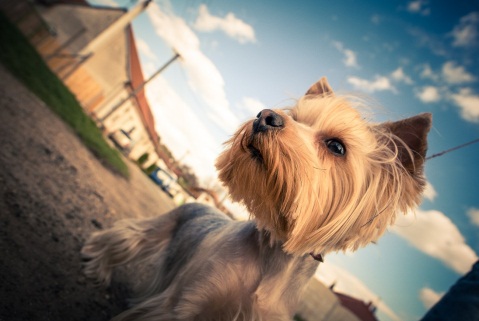 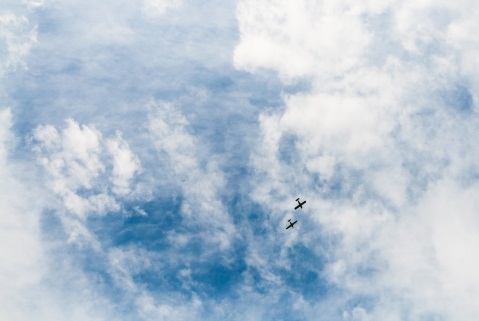 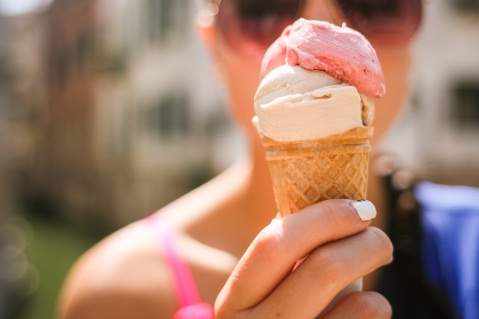 Sedornare, turpis in auctorvenenatis, ipsumnuncvenenatisdiam, aornare magna ante non neque. Praesentvehiculaenimaugue. Duisvolutpatnisisitametmaurisluctusaccumsan. Etiam non rhoncus.GESTIÓNLIDERAZGOCREATIVIDADCOMUNICACIÓNPLANIFICAICÓN